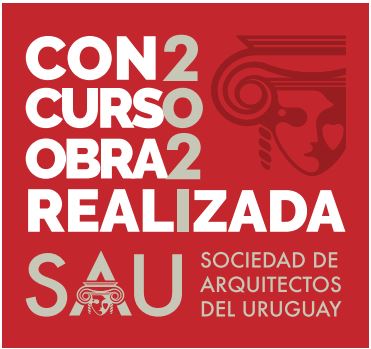 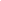 Declaro bajo juramento:Que son veraces los datos contenidos en la “Ficha de identificación de la obra” que figura más arriba, que estoy debidamente autorizado para efectuar la presentación y que la misma no implica transgresión de derecho alguno de terceras personas. Y para que así conste a los efectos oportunos, firmo la presente declaración en _______________  a los 23 días del mes de agosto de 2021.Firma: _____________________________________Firma manuscrita escaneada o digitalmente pegadaAclaración: ________________________________________________________________________Nombre completo 